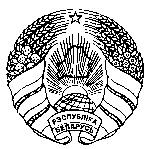 О проведении обучающихкурсов на платной основеГосударственное учреждение образования "Брестский областной институт развития образования" информирует о проведении 06 июня 2023 года обучающих курсов в дистанционной форме на платной основе по теме «Исследовательская деятельность учащихся: от олимпиад к турнирам и от турниров к самостоятельной исследовательской деятельности с учетом принципов работы жюри и критериев оценивания работ исследовательского характера» для методистов учебно-методических кабинетов, курирующих преподавание учебного предмета «Математика», учителей математики учреждений общего среднего образования и других заинтересованных лиц. Вебинар проводит:Задворный Борис Валентинович, доцент, заместитель декана по профориентации и дополнительному образованию факультета прикладной математики и информатики БГУ, начальник научно-исследовательского и учебно-методического центра «ЮНИ-центр-ХХI», кандидат физико-математических наук.Проблемное поле:Принципы работы жюри и критерии оценивания работ на республиканских конференциях.Организационные моменты и система научно-исследовательских мероприятий для детей и учителей по математике.Практикум. Решение задач и разбор заданий турниров юных математиков.Начало обучения: 06 июня 2023 в 10.00Стоимость обучения –28 (двадцать восемь) рублей (1 чел.).Оплата за обучение осуществляется по месту жительства слушателей: а) в местных отделениях связи или банков на текущий (расчетный) счетBY31BLBB36320200298147001001в дирекции ОАО "Белинвестбанк" по Брестской области г.Брест, код BLBBBY2XУНН 200298147, ОКПО 05899548 (с пометкой ОК-23-34); б) оплата также доступна через Систему "Расчет" (ЕРИП): Образование и развитие→Дополнительное образование и развитие→Академии-институты→Брестский областной ИРО → Обучающие курсы→ ввести свои данные и номер курсов (ОК-23-34). Фото квитанции об оплате высылается на адрес электронной почты: market@boiro.byСлушателям обучающих курсов необходимо: 1. Заполнить форму регистрации (анкету) на сайте ГУО "Брестский областной ИРО" – Главная – Раздел "МЕРОПРИЯТИЯ" (или в разделе "Платные услуги") → "Исследовательская деятельность учащихся: от олимпиад к турнирам и от турниров к самостоятельной исследовательской деятельности с учетом принципов работы жюри и критериев оценивания работ исследовательского характера" → "Регистрация на обучающие курсы ОК-23-34"; 2. Заполнить договор на обучение и акт выполненных работ, формы которых размещены в объявлении о данном вебинаре на сайте ГУО "Брестский областной ИРО" (файлы выслать на адрес электронной почты: market@boiro.by).Ответственные:Сакович Наталья Львовна, Болтромеюк Юлия Алексеевна тел. (80162) 95-85-51 (+375255005369), Даниш Анатолий Иванович тел. (80162) 95-85-43Ректор							А.В. МощукЭлектронный вариант соответствует оригиналу10 Сакович  95 85 51Галоўнае ўпраўленне па адукацыiБрэсцкага аблвыканкамаДЗЯРЖАЎНАЯ ЎСТАНОВА АДУКАЦЫІ“БРЭСЦКІ АБЛАСНЫ ІНСТЫТУТ РАЗВІЦЦЯ АДУКАЦЫІ”вул. Я.Купалы, 20/1, 224020, г. Брэсттэл./факс 354299эл. адрас: mail@boiro.by18.05.2023  № 02-05/1012Главное управление по образованиюБрестского облисполкомаГОСУДАРСТВЕННОЕ УЧРЕЖДЕНИЕ ОБРАЗОВАНИЯ“  БРЕСТСКИЙ ОБЛАСТНОЙ ИНСТИТУТ РАЗВИТИЯ ОБРАЗОВАНИЯ”ул. Я.Купалы, 20/1, 224020, г. Брест  тел./факс 354299эл. адрес: mail@boiro.byГалоўнае ўпраўленне па адукацыiБрэсцкага аблвыканкамаДЗЯРЖАЎНАЯ ЎСТАНОВА АДУКАЦЫІ“БРЭСЦКІ АБЛАСНЫ ІНСТЫТУТ РАЗВІЦЦЯ АДУКАЦЫІ”вул. Я.Купалы, 20/1, 224020, г. Брэсттэл./факс 354299эл. адрас: mail@boiro.by18.05.2023  № 02-05/1012Начальникам отделов (управлений)по образованию райгорисполкомов,администраций районов г. БрестаНачальникам отделов (управлений)по образованию райгорисполкомов,администраций районов г. Бреста